St. Barbara’s Primary School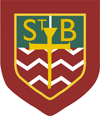 School GridsThe following grids have been designed in the event that children need to work from home. The grid includes tasks from all of the curricular areas with digital learning running through many tasks.Some of the activities do require adult support and/or permission (e.g. online research). If you do not have some of the items selected to complete a task, please substitue the task with another. For example, one task relates to sewing buttons on material. If you do not have the necessary materials, select something similar: perhaps the child could glue some pieces of material they have cut onto another to create a brand new pattern. In addition to the grids, children should complete core activities as follows:Reading and Reading RecordsSumdog Maths (online)Times Table PracticeFirst News (online) Primary 4 upwardsExercise for at least twenty minutes each daySkills for learning, life and work: Tie your lacesTie your tieMake your bedSet the tableMeasure a variety of items in your house using a ruler or a tape measureTell the time at regular intervals for someone in your housePlay a board game with a family member – remembering to take turns and remember to congratulate the other player if he/she winsHomework GridsPlease continue to follow us on Twitter where staff will provide updates and activities for specific classes in addition to the above if schools are closed. Thank you.Second Level Grid(Primaries 5, 6 and 7)Second Level Grid (Primaries 5, 6 and 7)LiteracyLiteracyNumeracyHWBOtherListen or log in to the news. Listen to/read two news items. Note the main points in your jotter and use them to retell the items to a member of your family.Listen or log in to the news. Listen to/read two news items. Note the main points in your jotter and use them to retell the items to a member of your family.Use the number cards from a pack of cards. Use six at a time to create ten addition and subtraction chimney sums with HTU.Can you create ten addition/subtraction sums with ThHTU?Eco Warriors!Think about some ways in which we could recycle or do things differently in St. Barbara’s to help our planet.Make up a rap to share which could form part of a St. Barbara’s Eco Rap.R.E.Remember to say some prayers each day. They might be for someone who is ill; someone who has an exam or an interview; the homeless; someone who has died – or just for yourself.Select a chapter from a book. Having read it carefully, create five questions about it which you could give to one of your friends.You should include different types of questions e.g. literal and inferential.Select a chapter from a book. Having read it carefully, create five questions about it which you could give to one of your friends.You should include different types of questions e.g. literal and inferential.Download (with permission) ten pictures of toys or games with prices from an online retailer. Round each price to the nearest pound.Pretend that the retailer has a flash sale.Record the new prices for each item if the reduction is:Half price10%20%70%90%5-a-day Fitness: Hula en español – YouTube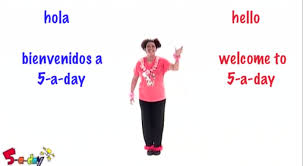 Science Research non-renewable sources of energy (e.g. fossil fuels, nuclear) used in Scotland today. Make a list of how these fuels are used. Select a book of your choice. Having read it, create a visualiser for two of the characters.Select a book of your choice. Having read it, create a visualiser for two of the characters.Download (with permission) ten pictures of toys or games with prices from an online retailer. Round each price to the nearest pound.Pretend that the retailer has a flash sale.Record the new prices for each item if the reduction is:Half price10%20%70%90%5-a-day Fitness: Disco en français – YouTube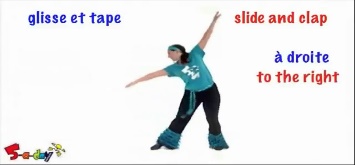 Social StudiesMost children come to school by car. Can you suggest other solutions which parents and children could adopt to reduce the number of car journeys made to the school?CharacterAlienUnicornMiss PepperMr UncommonDragonCyclopsMaster ChefUrchinSettingPlanet ZOGUnder the seaIn a land far, far awayA quarryThe newsroomAn islandInvernessArcticThinking of a mug, estimate how many mugs of water it would take to fill:330ml canA milk containerA 2 litre bottleNow check to see if you were correct.You have become the Head Waiter/Waitress for a very fancy restaurant.Research and draw ways in which a table in a fine dining restaurant should be set for four people enjoying a four-course meal:StarterMain CourseDessertCoffeeScienceThink of a famous STEM discovery/invention from the past. Research it.Now write a report for a journal detailing the impact the discovery or invention has had on society in the past and in the present.Don’t forget to tell your reader about the person/people behind the discovery! 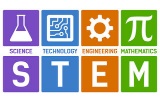 Select a character and a setting from the above list. Create a chapter book. Remember to include illustrations.You can make more than one chapter book if you like!Select a character and a setting from the above list. Create a chapter book. Remember to include illustrations.You can make more than one chapter book if you like!Draw an accurate floor plan of a regular-shaped room in your house. Make sure that you include the measurements.Calculate the area and the perimeter.Using the Eatwell Guide, create a healthy menu for a family of four (two adults and two children) for three days. Make sure that there is a balance across the food and nutrient groups.Eatwell Guide - Food and nutrition | NHS informwww.nhsinform.scot › healthy-living › food-and-nutrition › eating-wellScienceThink of a famous STEM discovery/invention from the past. Research it.Now write a report for a journal detailing the impact the discovery or invention has had on society in the past and in the present.Don’t forget to tell your reader about the person/people behind the discovery! Select an historical figure.He/she is writing his/her autobiography. Create a title for the bookIllustrate the front coverWrite an introductionWrite a ‘blurb’ for the back coverSelect an historical figure.He/she is writing his/her autobiography. Create a title for the bookIllustrate the front coverWrite an introductionWrite a ‘blurb’ for the back coverThink of your ideal weekend. What would you choose to do?Make a timetable to show what you could do beginning at 0900 on Friday and finishing at 2100 on Sunday.Use 24hr notation.Using the Eatwell Guide, create a healthy menu for a family of four (two adults and two children) for three days. Make sure that there is a balance across the food and nutrient groups.Eatwell Guide - Food and nutrition | NHS informwww.nhsinform.scot › healthy-living › food-and-nutrition › eating-wellEXP Arts: DramaSelect a well-known fairy tale. Create a different ending and write a short drama script for the characters. Select some music which you think would be suitable for the final scene.LiteracyNumeracyHWBOtherSelect a genre. Write a piece in that genre which could feature in the school Newsletter.As well as core targets and depending on the genre, consider:HeadlinesSub-headingsAddress layoutStructureFormat Think of all of the 2D shapes and 3D objects you know. Draw them as neatly as you can and describe their properties.Use a dictionary or online tool to help with spelling if you are unsure!Help an adult to prepare a meal. Tick off the following when you do them to improve your skills:WeighingMeasuringKneadingChoppingBakingGrillingRemember to wash your hands before you begin!R.E.Ask an adult about their favourite saint. Find out why the adult admires this saint so much.Do some research about the saint online (with the adult’s permission) and make an informative poster, including a biography to share with your class.Think of an environmental issue which interests you – e.g. plastic pollution; recycling etc.Do some research and make a three-minute documentary where you are the presenter. Record yourself (and family member you might interview) and keep it for use in school at a later date.You have a budget of £2950 for a holiday for a family of four. There are two adults and two children aged 7 and 9.They want to go to Tenerife or Lanzarote for one week from Saturday 4th July 2020, all-inclusive for one week. They want to fly from Glasgow and they want to sit together on the plane.Go online (with permission) to a tour operator, e.g. TUI/Jet2 Holidays etc. and find a suitable holiday.Note all of the prices and all of the necessary details so that we can look at it in school.Keep a food and drink diary for your family for a week. Keep a note of all types of packaging used as well as the amount (e.g. 2 cardboard boxes; 6 plastic wrappers; 3 glass bottles; 8 cans).Create a chart or a graph (use Word/Excel if you can) to illustrate the information.Make sure that you label your chart/graph.EXP Arts: Art and DesignResearch an artist of your choice. Write a paragraph about his/her life.Select and copy a picture which the artist has created. You can re-create the picture using any medium of your choice.Write a rhyming, acrostic poem about any subject of your choice.You have a budget of £2950 for a holiday for a family of four. There are two adults and two children aged 7 and 9.They want to go to Tenerife or Lanzarote for one week from Saturday 4th July 2020, all-inclusive for one week. They want to fly from Glasgow and they want to sit together on the plane.Go online (with permission) to a tour operator, e.g. TUI/Jet2 Holidays etc. and find a suitable holiday.Note all of the prices and all of the necessary details so that we can look at it in school.Ask an adult for a needle, thread and scissors.While the adult watches, practise sewing buttons onto a piece of material or an old item of clothing.You could also cut fabrics and embellishments (beads, sequins etc.) and sew them onto other fabrics to make new designs!ScienceCarry out some research into a planet of your choice. Makes notes to include key features:SizeDistance from the sunLength of day/yearTemperatureCore featuresNumber of moonsMake a detailed drawing or model of our solar system highlighting the planet of your choice.Invent a new type of wearable technology.Create a detailed illustration and explanation of its use and how it might be used.Create a blog, advert and slogan for it. Create a repeated pattern for birthday wrapping paper.Colour it – making sure that you stick to the pattern!Think about your ideal job for the future. Research the qualifications and skills – including personal you would need.What are your current strengths and what skills/aptitudes do you need to develop to achieve your goal?ScienceCarry out some research into a planet of your choice. Makes notes to include key features:SizeDistance from the sunLength of day/yearTemperatureCore featuresNumber of moonsMake a detailed drawing or model of our solar system highlighting the planet of your choice.Select a few stories from the news. Design the front page of your own newspaper. Remember to include:TitlePriceDatePicturesHeadlinesAdvertsTake a selection of books and sort them into genres e.g. action, non-fiction, fantasy, thriller etc.Make a graph or a chart to show the number of each in your selection. You can draw your graph/chart or you can create it on a computer/tablet.Remember to label your work!You are the proud owner of a new healthy take-away restaurant. You have created some healthy salads, sandwiches, snacks and drinks.To reduce plastic pollution can you design and make a textile bag which advertises your restaurant and your healthy snacks?Take a picture of it and keep it to show off to others in your class!Social StudiesThink about the groups, businesses etc. in our local community of Muirhead, Gartcosh and Chryston. Can you suggest any ways in which we could work more closely with any of them to make learning more relevant and purposeful?Should the school summer holiday be reduced to four weeks?Write down your views and try to persuade your reader that you are correct.Find items in your house which have acute, obtuse or right angles. Take pictures or draw them into your jotter.Now that you have made your textile bag, write down the resources you used and steps you took to make it. Make notes of anything that you would do differently next time.EXP Arts: DanceChoose a song and create a dance sequence for it which you could teach to others in your class.